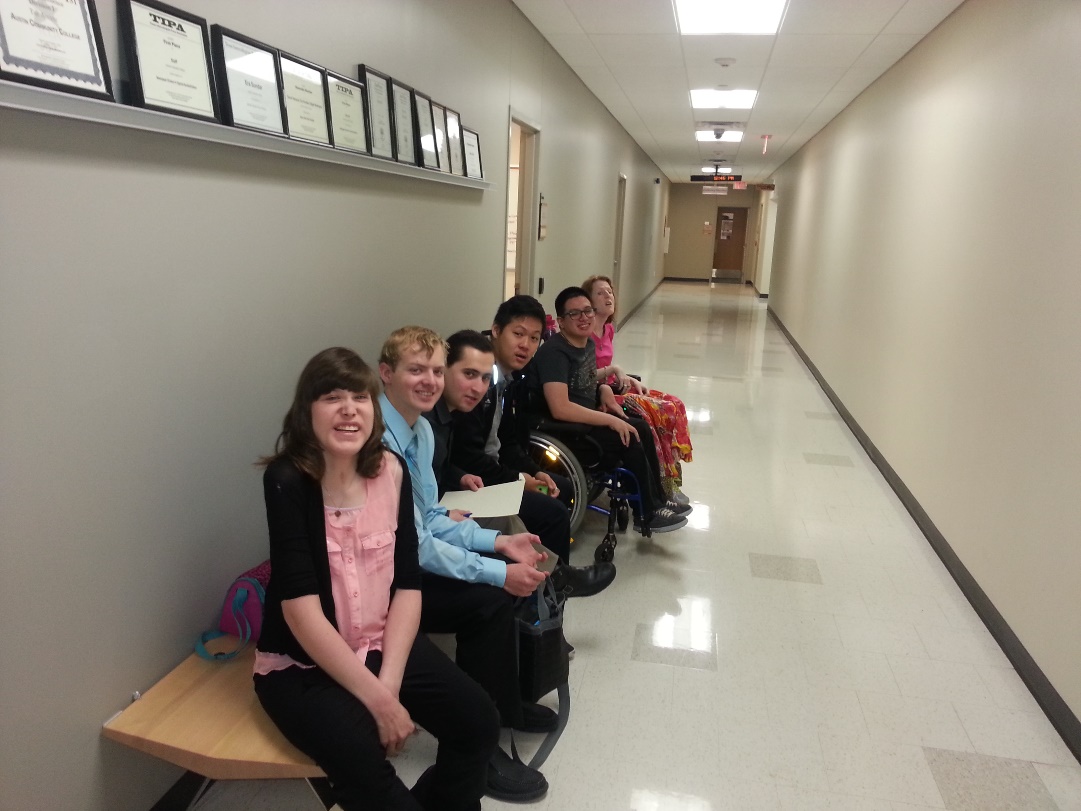 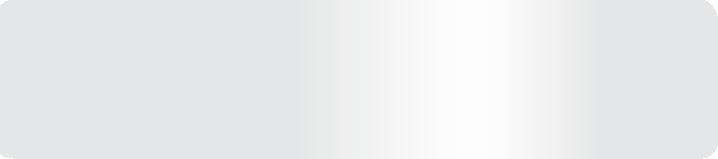 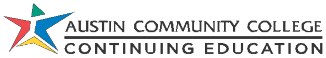 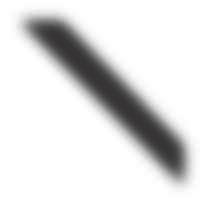 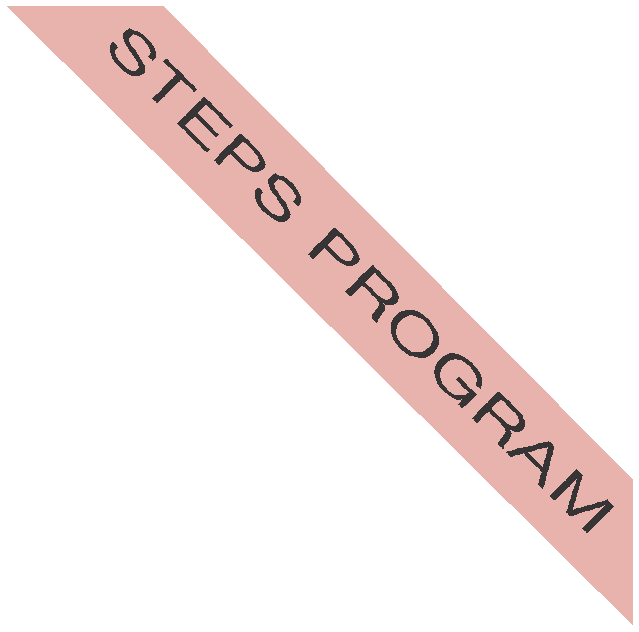 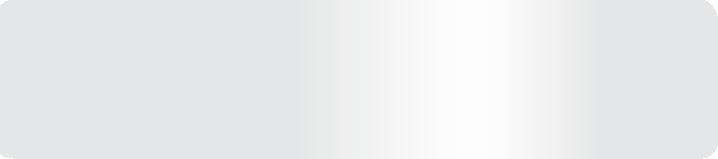 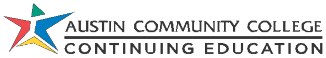 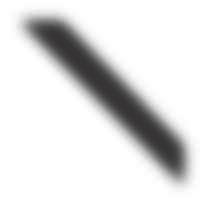 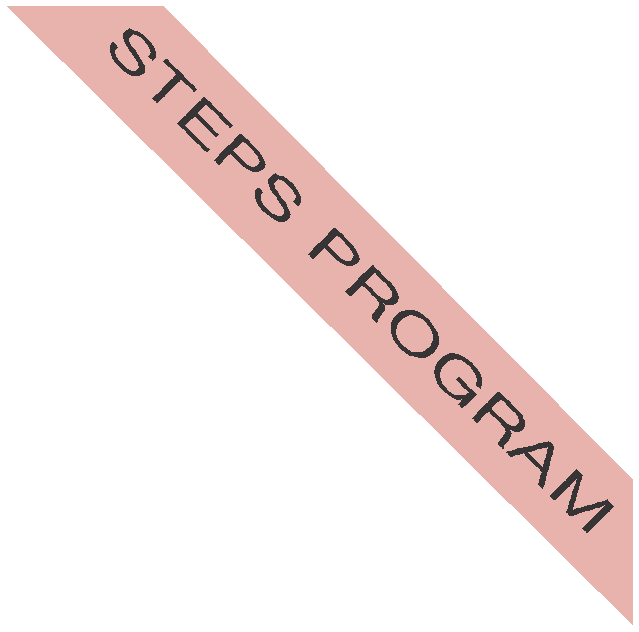 STEPS ProgramSkills, Training and Education for PersonalSuccessThe STEPS is a program that provides a path for students with mild to moderate disabilities to cultivate skills for a successful future. By valuing each student's unique abilities and developing their individual potential, we provide educational enrichment and the skills for meaningful employment. Our students graduate with confidence, self-reliance and the tools to become a vital member of the community.College and Career ReadinessSupportAustin Community College’s STEPS offers a variety support to help adults achieve their goals. Working together with agencies and schools, we provide comprehensive supports through their entire two years leading towards increased independence and employ-ability.ChoicesWhether a student wants to continue their education or jump into the workforce, STEPS will give them the jumpstart to becoming successful.Individualized InstructionIndividualized instruction is important to student success through STEPS. During the intake interview students skills and interests are evaluated.Graduation PlanStudents complete a graduation plan during their intake based on their long-term goals and interests.Social SkillsDeveloping appropriate social skills is a central element in all ACC’s STEPS classes. Students learn how to handle stressful situations, interact with coworkers and peers as well as handle the responsibilities of begin an adult.Program InformationEstimated Tuition$896.00 per classMay Not Include Books & FeesTime Commitment Up to 2 years or 6 semestersCourses + InternshipContact InformationProgram Director Christine Pricecprice12@austincc. edu (512) 223-7856 Steps Program Occupational Skills AwardStudents who successfully complete each course of the degree plan and at least 2 elective courses or additional STEPS classes will be awarded the Occupational Skills AwardTake the Next Step!Contact our program coordinator, Christine Price, to help answer your questions.  Visit our webpage to find out additional information on our courses and how to apply. http://austincc.wix.com/accstepsProduction Date: 10/28/13